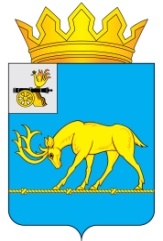 АДМИНИСТРАЦИЯ МУНИЦИПАЛЬНОГО ОБРАЗОВАНИЯ«ТЕМКИНСКИЙ РАЙОН» СМОЛЕНСКОЙ ОБЛАСТИПОСТАНОВЛЕНИЕОт 16.06.2014 г.№315                                                                          с. ТемкиноО внесении изменений в муниципальную программу«Обеспечение безопасностидорожного движения на территории Темкинского районаСмоленской области» на 2011-2014 г.г. В связи с организационными изменениями,Администрация муниципального образования «Темкинский район» Смоленской области п о с т а н о в л я е т:1. Внести в муниципальную программу «Обеспечение безопасности дорожного движения на территории Темкинского района Смоленской области» на 2011-2014 г.г.», утвержденную постановлением Администрации муниципального образовании «Темкинский район» Смоленской области  от 13.11.2010 № 314, с учетом внесенных изменений, следующие изменения:1.1. В разделе 3 «Система программных мероприятий» позицию 2 «Профилактика детского дорожно-транспортного травматизма» и позицию 4 «Повышение безопасности пешеходного движения изложить в следующей редакции:         2. Настоящее постановление разместить на официальном сайте Администрации муниципального образования «Темкинский район» Смоленской области.3. Контроль за исполнением настоящего постановления оставляю за собой.Глава Администрации муниципального образования«Темкинский район» Смоленской области                                     Р.В.Журавлев2. «Профилактика детского дорожного травматизма»2. «Профилактика детского дорожного травматизма»2. «Профилактика детского дорожного травматизма»2. «Профилактика детского дорожного травматизма»Организация и проведение конкурса «Безопасное колесо» среди образовательных учреждений района2014 г.0,0ОГИБДД межмуниципального отдела МВД РФ «Вяземский», Администрация муниципального образования «Темкинский район» Смоленской областиУчастие в ежегодном областном конкурсе «Безопасное колесо»2014 г.7500,0ОГИБДД межмуниципального отдела МВД РФ «Вяземский», Администрация муниципального образования «Темкинский район» Смоленской областиОбустройство детского Автогородка на территории стадиона в с. Темкино2014 г.9000,0Администрация муниципального образования «Темкинский район» Смоленской области4. «Повышение безопасности пешеходного движения»4. «Повышение безопасности пешеходного движения»4. «Повышение безопасности пешеходного движения»4. «Повышение безопасности пешеходного движения»Установка искусственных дорожных неровностей соответствующими  дорожными знаками, приобретение, установка дорожных знаков, нанесение дорожной разметки на территории муниципального образования «Темкинский район» Смоленской области2014 г.33500,0Администрация муниципального образования «Темкинский район» Смоленской области